Propozice soutěže v dovednostech práce s motorovou řetězovou pilou „Hanácké pilař 2021“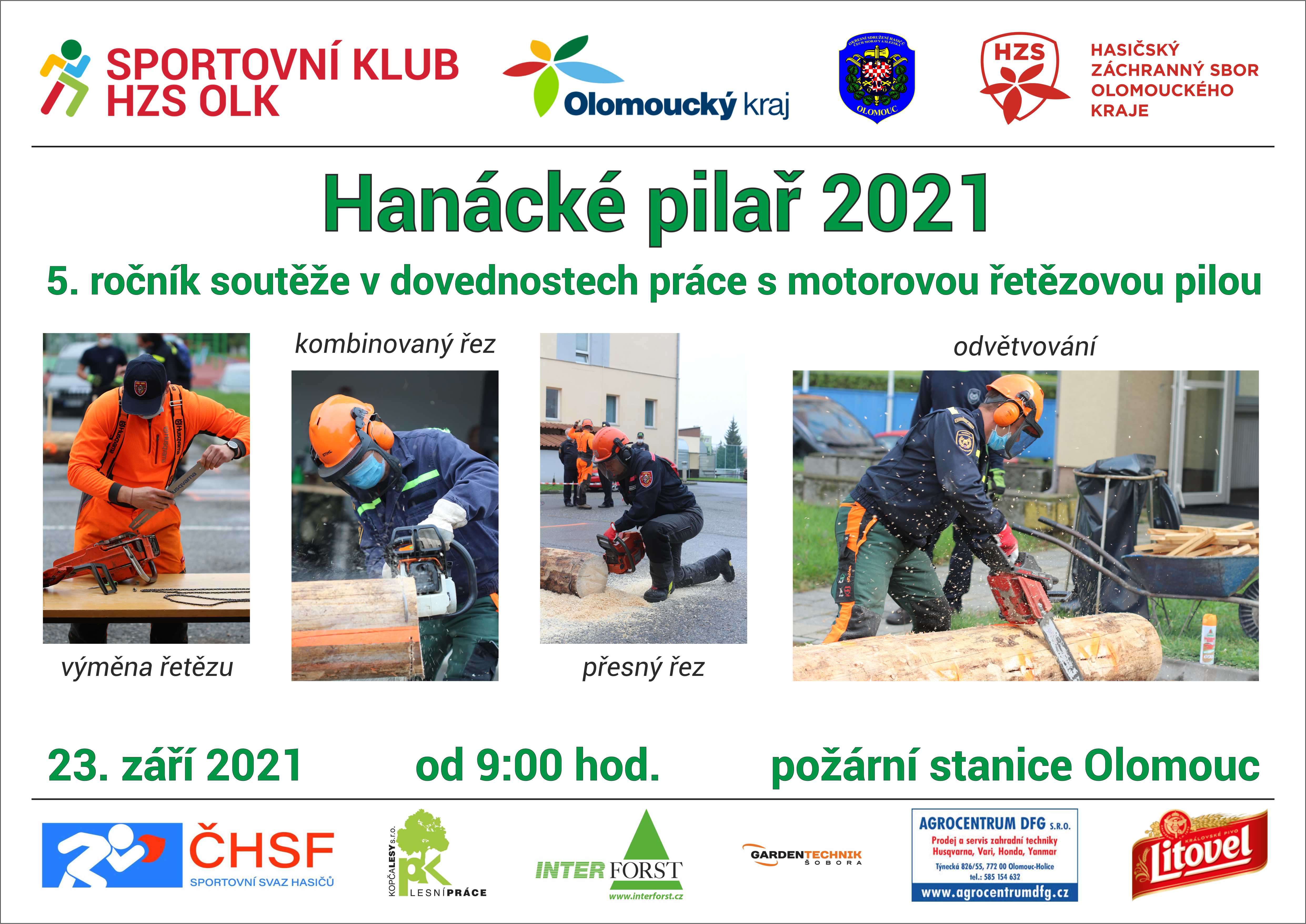 Pořadatel:Sportovní klub při Hasičském záchranném sboru Olomouckého kraje, z. s.Hasičský záchranný sbor Olomouckého krajeOkresní sdružení hasičů OlomoucČeská hasičská sportovní federace, sportovní svaz hasičů, z. s.Termín:23. září 2021Místo:Požární stanice Olomouc, Schweitzerova 91, 779 00 OlomoucPodmínky účasti:Účastníci soutěže musí být příslušníci HZS ČR nebo členové jednotky SDH obce, kteří absolvovali specializační kurz pro obsluhu motorových pil v jednotce PO dle pokynu GŘ HZS ČR č. 11/2014 a také pravidelnou odbornou přípravu dle čl. 3 odst. 3.Platnost osvědčení bude kontrolována při prezenci!Upozorňujeme na povinnost mít vlastní motorovou řetězovou pilu, protiprořezové kalhoty, přilbu a rukavice!!!Přihlášky:Je nutno zaslat e-mailem na kontaktní adresu: vladimir.vilimek@hzsol.cz tel.: 950 770 318, mobil: 602 410 547.Nejpozději do 21. září 2021!Prezence:8:00 - 8:30 hod.Kategorie:příslušníci HZS ČRčlenové jednotky SDH obceDisciplíny: výměna řetězu kombinovaný řez přesný řez odvětvováníDiplomy a ceny:Soutěžící na 1. až 3. místě obdrží poháry, diplomy a věcné ceny.Časový program:Start soutěže v 9:00 hod.Ukončení dle přihlášených závodníků do 14:00 hod.Stravování a pitný režim:Oběd bude v místě konání soutěže, pitný režim je účastníkům zajištěn sponzorem soutěže pivo Litovel free a nealko nápoje.Lékařské zajištění:Výjezdové stanoviště ZZS Olomouckého kraje v Olomouci.Různé:soutěž probíhá dle propozic, pořadatel si vyhrazuje právo na modifikaci; měření bude probíhat časoměřiči na stopky;účastníci a diváci se účastní soutěže na vlastní nebezpečí;výsledky soutěže budou zveřejněny na internetové adrese HZS Olomouckého kraje;soutěž proběhne dle platných mimořádných nařízení MZ ČR a interních předpisů HZS ČR a HZS OLK.Organizační výbor soutěže:ředitel soutěže:                                                       plk. Ing. Jiří Osykahlavní rozhodčí:                                                     nprap. Vladimír Vilímekvedoucí sčítací skupiny:                                         kpt. Ing. Jan Ondruch                                                                        plk. Ing. Karel Kolářík v. r.		ředitel HZS Olomouckého kraje